BİLDİRİM TARİHİ:BİLDİRİM TARİHİ:DÜŞEN HASTA BİLGİLERİDÜŞEN HASTA BİLGİLERİAdı soyadıyaşıcinsiyetiTanısıYapılan ameliyatDüşme tarihiYATTIĞI BÖLÜMYATTIĞI BÖLÜMYataklı ServisPolikliniklerDÜŞTÜĞÜ YERDÜŞTÜĞÜ YERServis /KlinikAmeliyathaneRadyolojiAsansörKoridorBanyoWcHasta Hizmetleri / VezneDiğerDüşme Riski SkoruBildirimi Yapan Kişinin Adı Soyadı/MesleğiDüşme NedeniDüşme Öncesinde Risk Analizi Yapılarak Alınan ÖnlemlerDüşme Öncesi Genel DurumDüşme Sonrası Genel Durum**Birden fazla düşme nedeni yazılabilir.**düşme olayı olduktan sonra ‘ düşme olay bildirim formu’ KYB (KALİTE YÖNETİM BİRİMİ ) gönderilir.**Birden fazla düşme nedeni yazılabilir.**düşme olayı olduktan sonra ‘ düşme olay bildirim formu’ KYB (KALİTE YÖNETİM BİRİMİ ) gönderilir.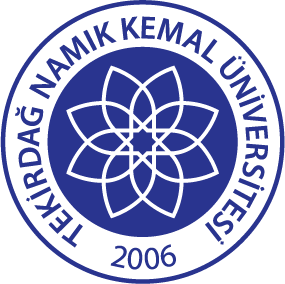 TNKÜAĞIZ VE DİŞ SAĞLIĞIUYGULAMA VE ARAŞTIRMA MERKEZİ DÜŞME OLAY BİLDİRİM FORMUDoküman No:EYS-FRM-246TNKÜAĞIZ VE DİŞ SAĞLIĞIUYGULAMA VE ARAŞTIRMA MERKEZİ DÜŞME OLAY BİLDİRİM FORMUHazırlama Tarihi:05.01.2022TNKÜAĞIZ VE DİŞ SAĞLIĞIUYGULAMA VE ARAŞTIRMA MERKEZİ DÜŞME OLAY BİLDİRİM FORMURevizyon Tarihi:--TNKÜAĞIZ VE DİŞ SAĞLIĞIUYGULAMA VE ARAŞTIRMA MERKEZİ DÜŞME OLAY BİLDİRİM FORMURevizyon No:0TNKÜAĞIZ VE DİŞ SAĞLIĞIUYGULAMA VE ARAŞTIRMA MERKEZİ DÜŞME OLAY BİLDİRİM FORMUToplam Sayfa Sayısı:1